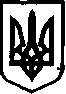 УКРАЇНАНОВООДЕСЬКА МІСЬКА РАДА МИКОЛАЇВСЬКОГО РАЙОНУ МИКОЛАЇВСЬКОЇ ОБЛАСТІРІШЕННЯ 
Від 26 лютого 2021 року	       м. Нова Одеса				№ 11VІ сесія восьмого скликанняПро збереження, але не більше 6 місяців,середньої заробітної плати за бувшимсекретарем Димівської сільської радиСобчуком О.П.Відповідно до частини 2 статті 33 Закону України «Про статус депутатів місцевиїх рад» та поданої заяви бувшого секретаря Димівської сільської ради СобчукаО.П., керуючись ст. 26 Закону України «Про місцеве самоврядування в Україні», враховуючи службову записку юридичного відділу апарату виконавчого комітету Новоодеської міської ради від 11.02.2021 року, міська рада ВИРІШИЛА:1. Зберегти, але не більше 6 місяців, середню заробітну плату за бувшим секретарем Димівської сільської ради Собчуком Олександром Петровичем.2. Виплату Собчуку О.П. здійснювати помісячно, починаючи з 01.03.2021 року, із бюджету міської ради.3. Відділу бухгалтерського обліку та звітності апарату виконавчого комітету Новоодеської міської ради (Яркова О.М.) спільно з фінансовим управлінням Новоодеської міської ради (Литвиненко Т.Г.) передбачити кошти на виплату даної допомоги.4. У разі працевлаштування Собчука О.П., до спливу 6 місяців, виплату допомоги припинити.5. Контроль за виконанням даного рішення покласти на постійну комісію з питань бюджету та планування соціально-економічного розвитку.Міський голова                                              Олександр ПОЛЯКОВ